鶴見区自治連合会1１月定例会結果報告日時　令和５年11月17日（金）午後１時30分　　　　　　　　　　　　　　　　　　　　　 会場　鶴見区役所８号会議室 　 Ⅰ.横浜市町内会連合会11月定例会結果報告Ⅱ.鶴見区自治連合会関係議題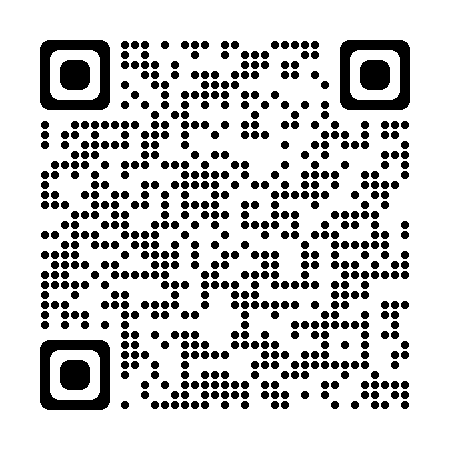 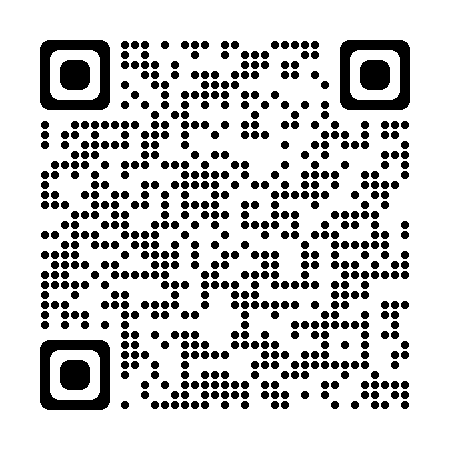 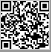 　　　　　　　　　　　　　　（事務局）鶴見区役所地域振興課地域振興係 電話：510-1687 FAX:510-1892メール：tr-chikatsu@city.yokohama.jpⅠ　横浜市町内会連合会11月定例会結果報告１　「GREEN×EXPO 2027」の開催に向けた取組について　　「GREEN×EXPO 2027」開催の背景や理念を伝えるため、今後、市長が各区の区連会を訪問　させていただきます。引き続き、ご理解・ご協力のほど、よろしくお願いいたします。◎問合せ先　都市整備局  国際園芸博覧会推進課　TEL 671-4627２　エコハマ（横浜市エコ家電応援キャンペーン）の周知に向けたご協力について（依頼）横浜市では、家計負担の軽減と温暖化対策のため、市内の対象店舗において、一定の省エネ性能を満たすエアコン・冷蔵庫・LED照明器具をご購入いただいた市民の皆様を対象に、最大３万円分のポイント還元を行う「エコハマ（横浜市エコ家電応援キャンペーン）」を実施中です。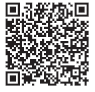 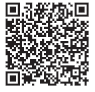 広報チラシをお送りいたしますので、掲示板への掲示をお願いいたします。〇希望掲示機関　令和６年１月31日（水）まで◎問合せ先　エコハマお客様専用コールセンター　TEL 900-3750温暖化対策統括本部　調整課　TEL 671-2661３　「都市計画マスタープラン」等の改定に向けた意見募集等について現在、都市づくりに関する方針である「都市計画マスタープラン」等について、令和７年度改定に向けて検討を進めています。今後、意見募集やワークショップ等を実施し、市民や企業の皆様から「まちづくり」に対する思いやニーズ等を伺いながら改定していきます。 ◎問合せ先　都市整備局　企画課　TEL 671-3749４　横浜市空家等対策計画改定に係る市民意見募集について　　本市の空家等対策の基本計画である「横浜市空家等対策計画」を改定するにあたり、12月中旬に改定素案を公表し、市民意見募集を実施します。〇募集期間　令和５年12月中旬から令和６年１月中旬まで※詳細な期間や素案の閲覧方法、御意見の提出方法は、12月中旬に市のホームページ等でお知らせします。また、意見募集開始日から意見募集のリーフレットを各区役所、市民情報センター等で配架します。◎問合せ先　建築局　住宅政策課　TEL 671-4121５　新たな図書館像（図書館ビジョン（仮称））の策定に向けた市民意見公募予定について（情報共有）　　　令和５年度中に策定する「横浜市の新たな図書館像（以下「図書館ビジョン（仮称）」に関して実施する市民意見公募を行う予定ですのでお知らせします。〇公募期間　令和５年12月中旬以降～１月（予定）◎問合せ先　教育委員会事務局　教育政策推進課　TEL 671-3243６　横浜市立図書館臨時休館のお知らせについて（情報提供）　　　市立図書館では、令和６年１月15日（月）に新しい図書館情報システムが稼働予定です。機器等の交換やシステム移行のため、以下のとおり休館します。〇休館期間　令和５年12月25日（月）～令和６年１月14日（日）（図書館は全館休館。移動図書館「はまかぜ号」及び図書取次サービスは休止）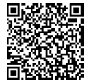 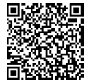 　　　新システムでは、スマートフォンで図書館カードを表示して本が借りられるようになるなど、より便利にお使いいただけるようになります。◎問合せ先　教育委員会事務局　中央図書館企画運営課　TEL 262-7334７　第29 期青少年指導員候補者の推薦について  現在委嘱している青少年指導員の任期が、令和６年３月31日をもって満了となります。新たに青少年指導員を委嘱するため、各自治会町内会に推薦を依頼します。　また、青少年指導員の活動を知ってもらうため、掲示板へのチラシの掲出にご協力をお願いします。〇推薦書提出期限　令和６年２月８日（木）◎問合せ先　鶴見区青少年指導員協議会事務局　TEL 510-1691８　令和５年度「自治会町内会のための講習会」事例発表収録動画のYouTube配信について　令和５年度の「自治会町内会のための講習会」について、昨年度に引き続き、より多くの皆様に御紹介するため、事例発表の様子を収録した動画をYouTubeにて配信します。ご視聴のほどよろしくお願いします。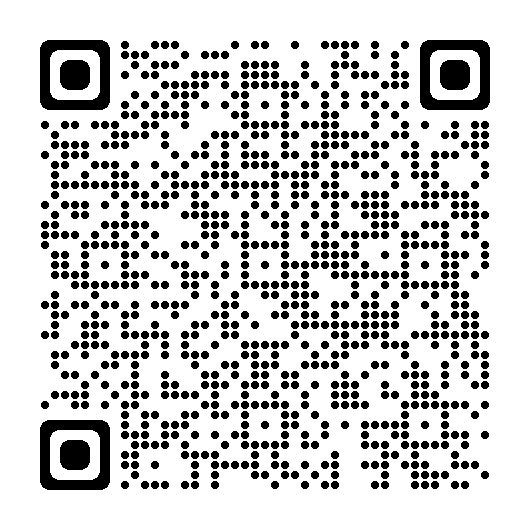 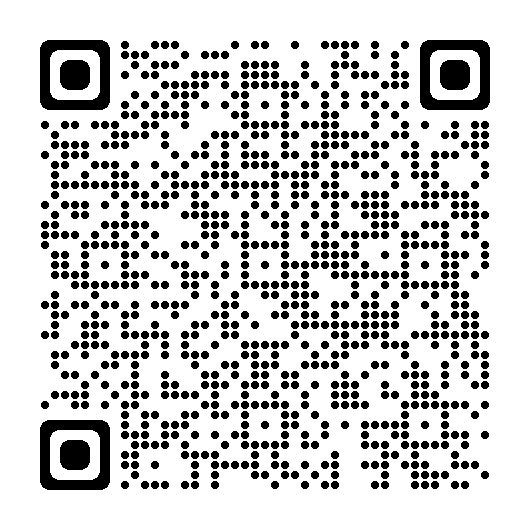 　〇配信期間　令和５年12月１日（金）～令和７年３月31日（月）◎問合せ先　市民局　地域活動推進課　TEL 671-2317Ⅱ　鶴見区自治連合会関係議題９　（仮称）豊岡町複合施設再編整備事業について（報告）　　　（仮称）豊岡町複合施設再編整備事業に関して、「基本構想（素案）策定に向けた考え方」を基に実施した、意見交換会及び意見募集について報告します。◎問合せ先  財政局　ファシリティマネジメント推進課　TEL 671-380310　線引きの見直しについて横浜市では、線引き（市街化区域と市街化調整区域の区域区分）について、おおむね６～７年ごとに見直しを行っています。このたび、線引き見直し都市計画市素案（案）を作成し、リーフレットの配布や説明会等を行いますので、事前にお知らせします。素案（案）の内容は12月下旬頃公表予定です。〇説明会：令和６年１月末から２月上旬まで〇縦覧（閲覧）及び意見書の受付：１月末から２月末まで※リーフレットの配布開始（12月下旬）とあわせて、見直し該当の連合町内会長及び単位町内会長の皆様にリーフレットを郵送します。◎問合せ先　建築局　都市計画課　TEL 671-265811　第33回つるみ臨海フェスティバル実施報告および協賛の御礼について 10月21日（土）に開催した第33回つるみ臨海フェスティバルについて、実施報告と協賛の御礼を行います。◎問合せ先　鶴見区役所　地域振興課　TEL 510-168712　令和５年度飲酒運転根絶強化月間及び年末の交通事故防止運動について 各種交通安全運動について、次のとおり実施されます。(1) 飲酒運転根絶強化月間ア　実施期間：令和５年12月１日(金)～12月31日（日）（１か月間）イ　スローガン：「乗る人に　飲ませるあなたも　犯罪者」　(2) 年末の交通事故防止運動ア　実施期間：令和５年12月11日(月)～12月20日（水）（10日間）イ　スローガン：「知らせ合う 早めのライトと 反射材、無事故で年末 笑顔で新年」◎問合せ先　鶴見区役所  地域振興課　TEL 510-168813  資料提供鶴見区内災害救急発生状況他　 　　　　 ………………　 鶴見消防署　 TEL 503-0119※鶴見区消防出初式を令和６年１月６日（土）午前10 時から開催します。掲示板へのポスター（Ａ４版）の掲示をお願いします。鶴見警察署管内犯罪・交通事故発生状況　………………　 鶴見警察署　 TEL 504-0110☆次の書類等を21日以降にお届けします。【資料】 (１) 横浜市空家等対策計画改定に係る市民意見募集について(２) 新たな図書館像（図書館ビジョン（仮称））の策定に向けた市民意見公募予定について（情報共有）(３) 第29 期青少年指導員候補者の推薦について(４) 令和５年度「自治会町内会のための講習会」事例発表収録動画のYouTube配信について(５) （仮称）豊岡町複合施設再編整備事業について（報告）(６) 線引きの見直しについて(７) 第33回つるみ臨海フェスティバル実施報告および協賛の御礼について（８）令和５年度飲酒運転根絶強化月間及び年末の交通事故防止運動について【掲示依頼】(１) エコハマ（横浜市エコ家電応援キャンペーン）チラシ(２) 青少年指導員チラシ(３) 消防出初式ポスター(４) 年末年始のごみの収集日程チラシ※９月区連会で、10月に配布するとお伝えしていた「のぼり旗（特殊詐欺注意）」についても、今月の区連会資料と一緒にお送りしますので御活用ください。遅くなり申し訳ありません。　11月は、班回覧の依頼はありません。　★配送先、掲示板数、回覧部数（班数）に変更がありましたら、事務局まで御連絡ください。